Փաթեթ 31․ Հաշվի՛ր, թե քանի եռանկյուն կա այս պատկերում։9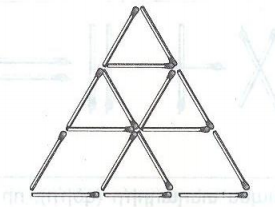 2․ Փակագծերն այնպես տեղադրի՛ր, որ ճիշտ հավասարություն ստացվի։ (7x9+120:3-2=233․ Լրացրո՛ւ աղյուսակը4․ Լրացրո՛ւ աղյուսակը5․ Ուղղի վրա հավասար հեռավորությամբ 30 կետ է նշված։ Հարևան կետերի հեռավորությունը 5սմ է։ Որքա՞ն է ծայրակետերի հեռավորությունը։ 29×5=145 սմ6․ Ըստ գծագրի հաշվի՛ր երկու տակառների տարողությունները։ 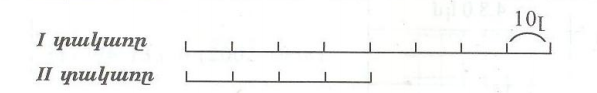 1) 8×10=80 լ առաջին տակառ
2) 4×10=40 լ երկրորդ տակառ
Պատ 80 լ , 40լ։7․ Քանի՞ րոպեում 1-ից 51 թվերը հերթականությամբ կգտնես։ 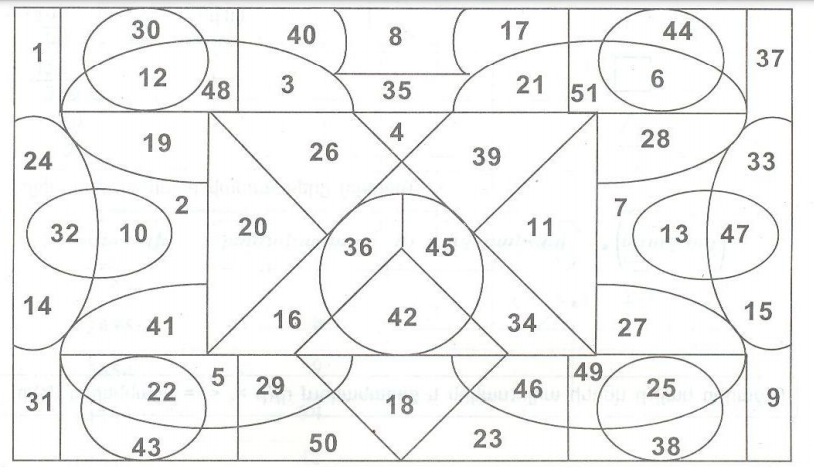 2:001լ նավթ 850գ5լ նավթ4250190լ նավթ161,50013լ նավթ11,0501լ սնդիկ 13600գ5լ սնդիկ68,000190լ սնդիկ2,584,00013լ սնդիկ167.800